Eleven Effective Hybrid Teaching Practices Survey of OSU Hybrid Faculty – Oct. 2016Practices identified as “very effective” or “extremely effective” by more than 75% of users:Student-to-student interaction in both classroom and online environmentsLectures of less than 15 minutes interspersed with other class activitiesPrompt and specific feedback given on assessments                    (e.g., quizzes, papers, projects)Real-world applications to connect theory to practiceActive learning (e.g., think-pair-share, problem-solving exercises, group work)Group activities that have both an in-class and out-of-class componentLearning activities outside of class prepare students to participate in class meetingsOnline content/learning activities referred to during face-to-face meetings to reinforceStudent-to-instructor interaction in both the classroom and online environmentsIntegration between classroom and online learning environmentsClassroom discussions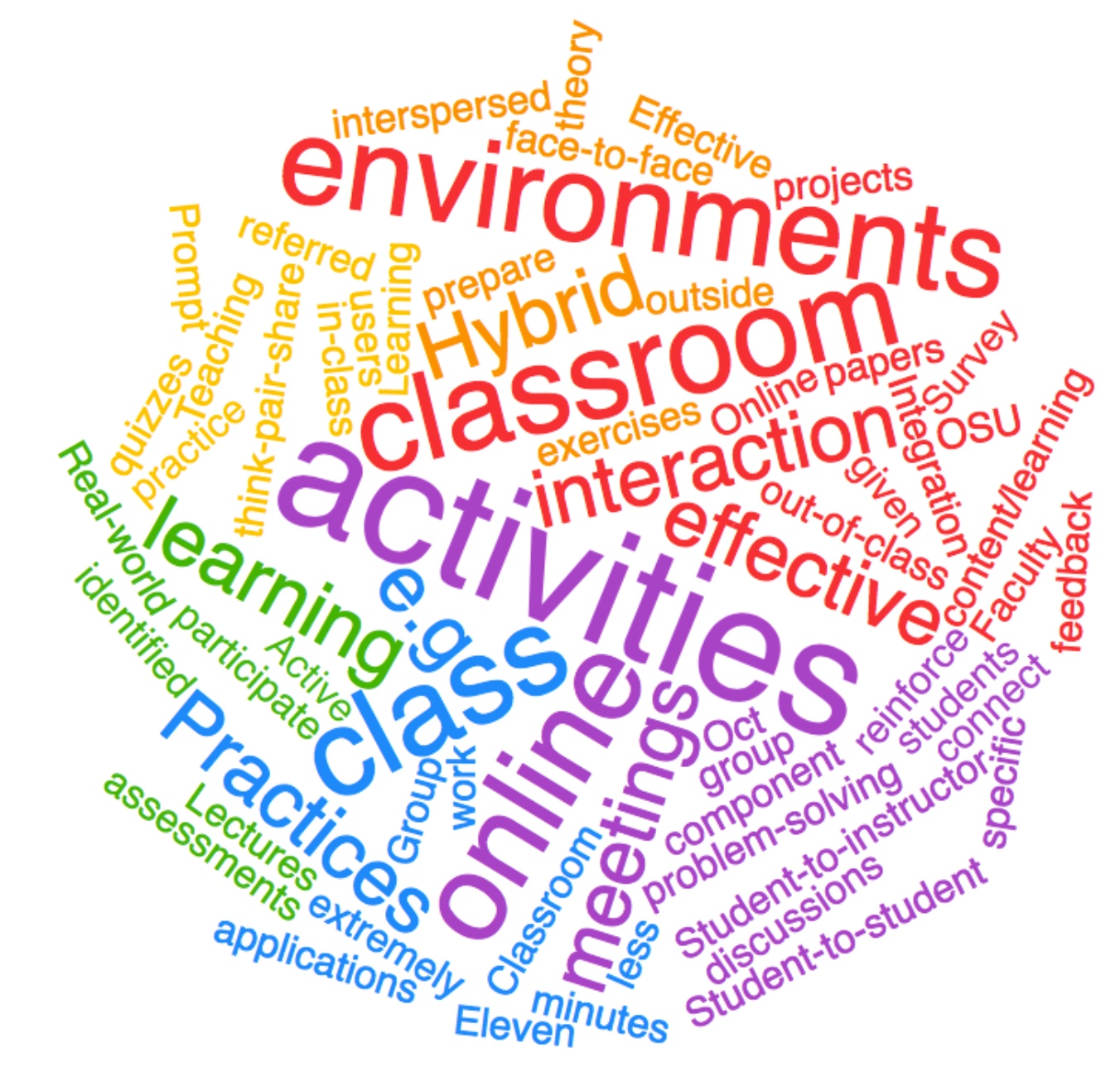 